Making the BedGet Ready ____ sheets____ pillow ____ blanketDoPut the pillow in the right spot.Pull up the sheets.Pull up the cover.Straighten/smooth everything outDone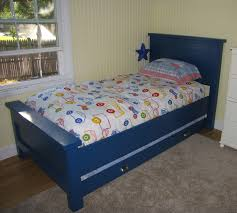 Get Ready ____ sheets____ pillow ____ blanketDoPut the pillow in the right spot.Pull up the sheets.Pull up the cover.Straighten/smooth everything outTotally Done Check the made bed with the photo to see that it done well.